РЕШЕНИЕот   25.01.2024 г.                            аал Доможаков                                 №  4О внесении изменений в Решение Совета депутатов Доможаковского сельсовета от 27.11.2023  № 23 «О введении на территории муниципального образования Доможаковский сельсовет земельного налога на 2024 год»В связи с приведением нормативно - правовых актов Доможаковского сельсовета в соответствие с действующим законодательством, в соответствии с Уставом муниципального образования Доможаковского сельсовета Усть-Абаканского района Республики Хакасия, Совет депутатов Доможаковского сельсовета:РЕШИЛ:Внести в решение Совета депутатов Доможаковского сельсовета от 27.11.2024 г. № 23 «О введении на территории муниципального образования Доможаковский сельсовет  земельного налога на 2024 год» следующие изменения и дополнения:Пункт 4.1 пп. и) абзац «Предоставление льготы, установленным пунктом 1 настоящего Решения, осуществляется в соответствии с перечнем лиц, предоставляемых в налоговый орган исполнительным органом государственной власти Республики Хакасия в сфере социальной защиты и социальной поддержки населения.» изложить в редакции:  «Предоставление льготы, установленным пунктом 4.1 подпункт «и» настоящего Решения, осуществляется в соответствии с перечнем лиц, предоставляемых в налоговый орган исполнительным органом государственной власти Республики Хакасия в сфере социальной защиты и социальной поддержки населения.» Направить настоящее Решение для подписания и опубликования в газете «Усть-Абаканские известия» Главе Доможаковского сельсовета Ощенковой М.В.Настоящее Решение вступает в силу по истечении одного месяца со дня его официального опубликования. Глава Доможаковского сельсовета				М.В. Ощенкова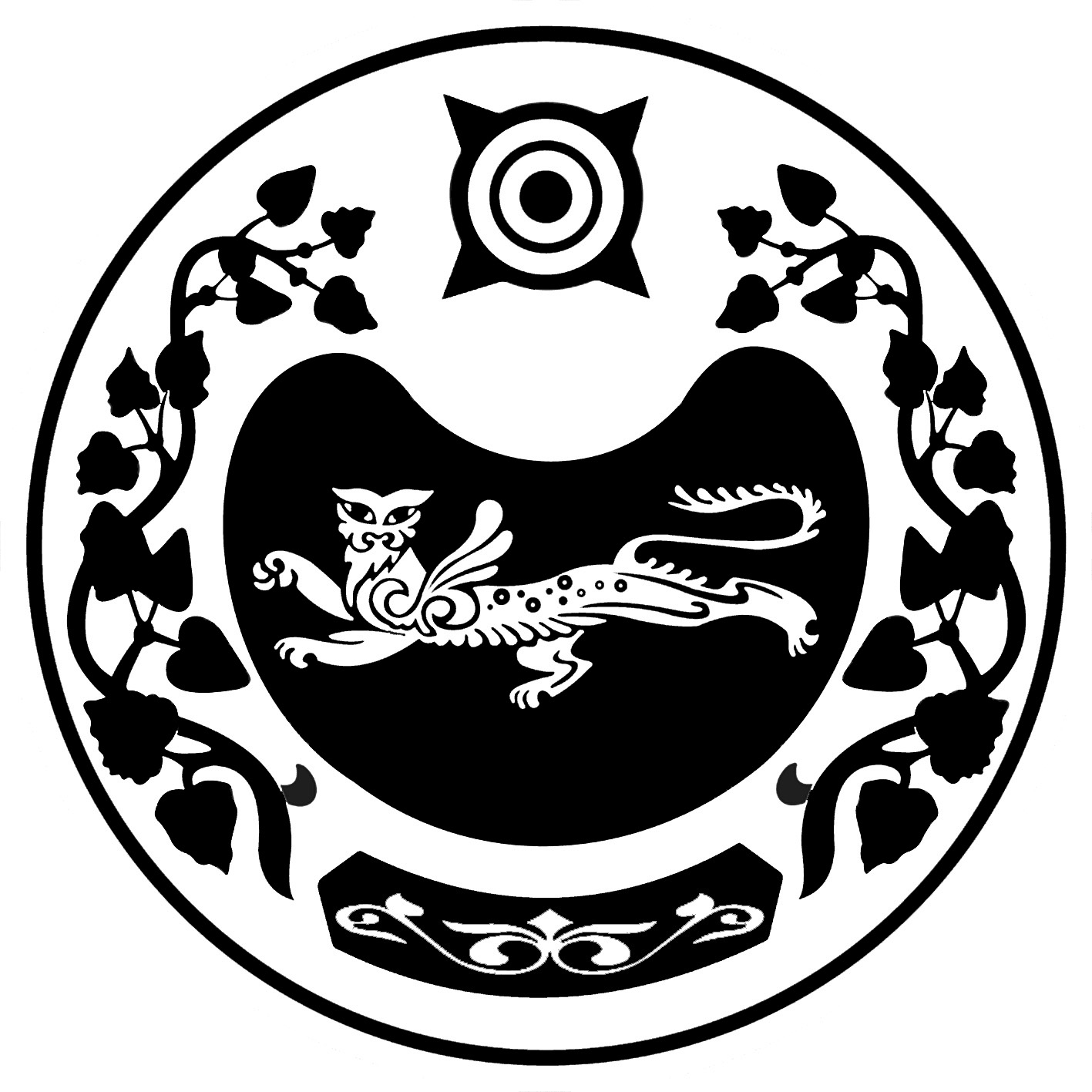 СОВЕТ ДЕПУТАТОВ ДОМОЖАКОВСКОГО СЕЛЬСОВЕТА